Pélagie la sorcière – Valérie THOMAS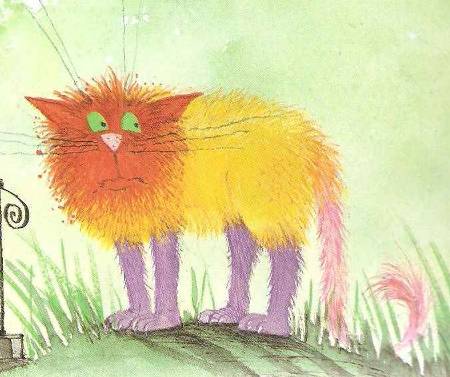 TEXTE 6ABRACADABRA ! Rodolphe se retrouva avec une tête rouge, un corps jaune, une queue rose, des moustaches bleues et des pattes mauves. Mais ses yeux étaient toujours verts.	Maintenant, Pélagie voyait Rodolphe quand il était assis sur une chaise, quand il était couché sur le tapis, quand il rampaitdans l’herbe.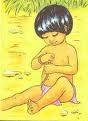 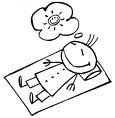 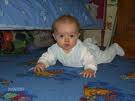 	Et même quand il décida de grimper au sommet de l’arbre le plus haut.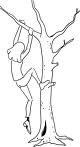 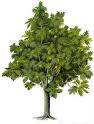 MOTS A RETENIRune tête		     un corps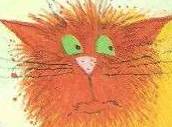 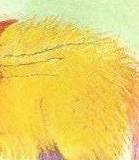 une queue				des moustaches 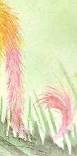 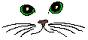 des pattes   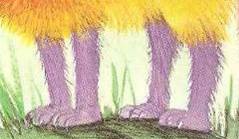 rouge	bleu	jaune	rose	mauveassis 					couchérampait				grimperl’arbre